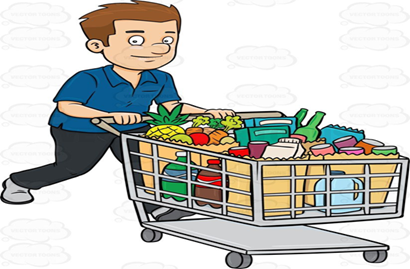 Peter went to the supermarket today. Let’s see what he has got.Peter’s shopping list:Unscramble the letters to write the correct names of the things Peter got from the supermarket today:1.	ELOMSN                                          _____________________2.	RONAEGS                                        _____________________3.	RBAED                                             ______________________4.	PALPSE                                             ______________________5.	RTSBWARRESEI                             ______________________6.	EEHCES                                            ______________________7.	IMKL                                                ______________________8.	EMTA                                              ______________________KEY: 1. LEMONS 2 ORANGES 3. BREAD 4. APPLES 5. STRAWBERRIES 6. CHEESE 7. MILK 8. MEATTOPIC: Shopping SUBTOPICS: VocabularyLEVEL: A2Name: ____________________________    Surname: ____________________________    Nber: ____   Grade/Class: _____Name: ____________________________    Surname: ____________________________    Nber: ____   Grade/Class: _____Name: ____________________________    Surname: ____________________________    Nber: ____   Grade/Class: _____